дүртенсе       сакырылышы                                    двадцать   третье   заседаниеегерме   ѳсөнсө         ултырышы                            четвертого        созыва           KАРАР                                                                     РЕШЕНИЕ «18» ноября   2019 й.                        №  127                             «18»  ноября    2019 г.О  публичных слушаниях по проекту  решения  Совета сельскогопоселения Ахметовский сельсовет муниципального районаКушнаренковский район Республики Башкортостан   «О бюджете сельского поселения Ахметовский сельсовет муниципального районаКушнаренковский район Республики Башкортостан на 2020 год и на плановый период 2021 и 2022 годов»В  соответствии  со  статьей  28  Федерального закона от 6 октября 2003 года№131-ФЗ «Об общих принципах организации местного самоуправления в Российской Федерации» и статьей 11 Устава сельского поселения Ахметовский сельсовет Совет сельского поселения Ахметовский сельсовет муниципального района Кушнаренковский район Республики Башкортостан  решил:1. Утвердить Положение «О публичных слушаниях по проекту решения Совета сельского поселения Ахметовский сельсовет муниципального района Кушнаренковский район Республики Башкортостан «О бюджете сельского поселения Ахметовский сельсовет муниципального района Кушнаренковский район Республики Башкортостан на 2020 год и на плановый период 2021 и 2022 годов»  (далее – проекты решений Совета).2. Назначить публичные слушания по проекту решения Совета сельского поселения Ахметовский сельсовет муниципального района Кушнаренковский район Республики Башкортостан на 03 декабря 2019года в 15-00 часов в помещении Ахметовского сельского дома культуры по адресу: с.Ахметово, ул.Центральная, 34.3. Организацию и проведение публичных слушаний по проекту решения Совета сельского поселения Ахметовский сельсовет муниципального района Кушнаренковский район Республики Башкортостан  возложить на комиссию Совета по подготовке проектов решений Совета в составе депутатов:Ахунов Фанис Фаритович-  от избирательного округа № 2,                                                                            председатель комиссии;Афлятунов Рафис Хасанович- от избирательного округа № 3	секретаря  комиссии.Глухарева Люция Тимиршиновна - от избирательного округа №7 ,	члена  комиссии;4. Установить, что письменные предложения жителей сельского поселения Ахметовский сельсовет по проекту решения Совета, указанным в пункте 1 настоящего решения, направляются в Совет по адресу село Ахметово, ул. Центральная, 34   в период  со дня обнародования настоящего решения до 30 ноября 2019 года. 5. Обнародовать данное решение в здании администрации  сельского поселения .Глава  сельского поселения                                                                     З.А.Ялаева Утвержденорешением Совета сельского        поселения Ахметовский сельсовет муниципального района Кушнаренковский район Республики Башкортостан            от 18  ноября 2019 года  № 127ПОЛОЖЕНИЕо публичных слушаниях по проекту  решения Совета сельскогопоселения Ахметовский сельсовет муниципального района Кушнаренковский район Республики Башкортостан "О бюджете сельского поселения Ахметовский сельсовет муниципального  района Кушнаренковский район Республики Башкортостан на 2020 год и на плановый период 2021 и 2022 годов". 1. Общие положения1.1. Настоящее Положение устанавливает в соответствии с Конституцией Российской Федерации, Конституцией Республики Башкортостан, Федеральным законом "Об общих принципах организации местного самоуправления в Российской Федерации" порядок организации и проведения публичных слушаний для обсуждения с участием жителей сельского поселения Ахметовский сельсовет муниципального района Кушнаренковский район Республики Башкортостан (далее – муниципальное образование) проектов решений Совета сельского поселения Ахметовский сельсовет муниципального района Кушнаренковский район Республики Башкортостан "О бюджете сельского поселения Ахметовский сельсовет муниципального района Кушнаренковский район  Республики Башкортостан на 2020 год и на плановый период 2021 и 2022 годов".  (далее – проекты решений Совета).1.2. Участниками публичных слушаний могут быть жители сельского поселения Ахметовский сельсовет муниципального образования, эксперты, давшие заключения на предложения по проектам решений Совета, а также приглашенные.2. Назначение  публичных слушаний2.1. Публичные слушания проводятся по инициативе:2.1.1. населения сельского поселения;2.1.2. Совета  сельского поселения;2.1.3. Председателя Совета сельского поселения.2.2. Инициатива проведения публичных слушаний от имени населения сельского поселения может исходить от группы граждан сельского поселения, составляющей не менее 3 процентов от численности жителей, обладающих избирательным правом.2.3. Публичные слушания, инициированные населением сельского поселения или Советом, назначаются Советом, а инициированные председателем Совета – председателем Совета.2.4. Состав комиссии Совета по подготовке и проведению публичных слушаний (далее – комиссия Совета) определяется Советом сельского поселения.2.5.  В решении о назначении публичных слушаний  указываются:2.5.1. наименование проектов решений Совета;2.5.2. дата и место проведения публичных слушаний;2.5.3. наименование комиссии;2.5.4. адрес Совета сельского поселения, назначившего публичные слушания;2.5.5. срок подачи в Совет сельского поселения  письменных предложений по проектам решений Совета. Указанные предложения должны содержать фамилию, имя, отчество, дату и место рождения, адрес  места жительства, серию, номер и дачу выдачи паспорта гражданина или иного заменяющего его документа, наименование и код органа, выдавшего паспорт или документ, заменяющий паспорт гражданина. Срок подачи указанных предложений не может быть более 5 календарных дней со дня обнародования решения о назначении публичных слушаний;2.5.6. иные вопросы.2.6. Решение о назначении публичных слушаний подлежит обнародованию в  течение 5 дней со дня его  принятия.2.7. Одновременно с обнародованием решения о назначении  публичных слушаний обнародованию подлежат проекты  решений Совета.           3. Комиссия Совета по подготовке и проведению  публичных слушаний.3.1. Организация работы комиссии возлагается на председателя комиссии Совета, являющегося ведущим публичных слушаний (далее - ведущий).3.2. Комиссия:3.2.1. обеспечивает обнародование решения Совета о назначении публичных слушаний и проектов решений Совета;3.2.2. организует прием и группировку поступающих предложений по проектам решений Совета;3.2.3. определяет перечень лиц, приглашаемых для участия в публичных слушаниях;3.2.4. вправе направить проекты решений Совета и предложения по ним экспертам с просьбой дать  на них свои заключения;3.2.5. направляет в Совет сельского поселения, назначивший  публичные слушания, не отозванные предложения по проектам решений Совета, имеющиеся на них экспертные заключения;3.2.6. регистрируют участников публичных слушаний;3.2.7. принимает заявки от участников публичных слушаний на выступление;3.2.8. обеспечивает ведение протокола публичных слушаний.4. Процедура проведения публичных слушаний.4.1. Перед началом проведения публичных слушаний комиссия Совета организует регистрацию его участников, принимает заявки на выступления.4.2. Ведущий открывает публичные слушания, представляет себя и секретаря публичных слушаний, оглашает наименования проектов решений Совета, количество участников публичных слушаний, количество заявок на выступление, количество и обобщенные сведения о поступивших предложениях по  проектам решений Совета, сведения об инициаторах публичных слушаний, экспертах и другие сведения.4.3. Время выступления определяется, исходя из количества заявок на выступление, но не может быть более 10 минут на одно выступление.4.4. Поступившие предложения по проектам  решений Совета обсуждаются последовательно по соответствующим  пунктам проектов решений Совета, если иной порядок не установлен ведущим.Для организации прений  ведущий оглашает поступившие предложения по конкретным пунктам проектов решений Совета.После этого  ведущий  представляет слово участнику публичных слушаний, внесшему  в установленном порядке указанное (ые) предложение (я) по проектам  решений Совета, и подавшему  заявку на выступление, в порядке очередности, определяемой в соответствии с пунктом 4.1. настоящего Положения.По окончанию выступления (или по истечении предоставленного времени) ведущий дает возможность  другим участникам публичных слушаний высказать свое мнение по рассматриваемому  (ым) предложению (ям).4.5. Участник публичных  слушаний, внесший предложение по проектам  решений Совета, вправе отозвать указанное предложение, что подлежит  занесению в протокол  публичных слушаний.4.6. После обсуждения всех поступивших предложений по проектам решений Совета, ведущий предоставляет слово иным участникам публичных слушаний, желающим  выступить по теме публичных слушаний.4.7. Комиссия Совета в течение 5 дней со дня проведения  публичных слушаний:4.7.1. направляет в Совет сельского поселения все не отозванные предложения по проектам решений Совета, имеющиеся заключения экспертов, сведения о количестве участников публичных слушаний, высказавших свое мнение (поддержку или несогласие) относительно не отозванных предложений, протокол  публичных слушаний.4.7.2. обеспечивает обнародование результатов публичных слушаний с указанием сведений о дате  и месте проведения публичных слушаний, наименованиях проектов решений Совета, числе письменных предложений по нему, числе участников и выступлений на публичных слушаниях, числе предложений, рекомендованных Совету к принятию (отклонению).         Глава   сельского  поселения                                                    З.А.ЯлаеваБашkортостан  РеспубликаһыКушнаренко районы муниципаль районыныңӘХмӘТ ауыл советы ауыл билӘмӘһе cоветы452247, Әхмәтауылы, Yзәкурамы, 34Тел. 5-41-33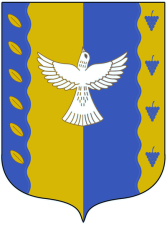 совет сельского поселенияАХМЕТОвский  сельсовет муниципального района Кушнаренковский районреспублики Башкортостан452247, село Ахметово, ул. Центральная, 34Тел. 5-41-33